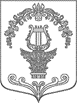 АДМИНИСТРАЦИЯ МУНИЦИПАЛЬНОГО ОБРАЗОВАНИЯТАИЦКОЕ ГОРОДСКОЕ ПОСЕЛЕНИЕГАТЧИНСКОГО МУНИЦИПАЛЬНОГО РАЙОНАЛЕНИНГРАДСКОЙ ОБЛАСТИПОСТАНОВЛЕНИЕОт  22.04.2024                                                                                                           № 225В целях реализации мероприятий по разработке и утверждению административных регламентов предоставления муниципальных услуг в муниципальном образовании «Таицкое городское поселение» в  соответствии с Федеральным законом от 06.10.2003г. № 131-ФЗ «Об общих принципах организации местного самоуправления» (с изменениями), Федеральным законом от 27.07.2010 № 210-ФЗ «Об организации предоставления государственных и муниципальных услуг», постановлением администрации муниципального образования «Таицкое городское поселение»  от 27.04.2012 № 99 «О Порядке разработки и утверждения административных регламентов предоставления муниципальных услуг», руководствуясь уставом МО, администрация Таицкого городского поселенияПОСТАНОВЛЯЕТ:Утвердить административный регламент предоставления администрацией муниципального образования Таицкое городское поселение Гатчинского муниципального района Ленинградской области муниципальной услуги «Прекращение права постоянного (бессрочного) пользования или права пожизненного наследуемого владения земельным участком, находящимся в муниципальной собственности (государственная собственность на который не разграничена), при отказе землепользователя (землевладельца)» согласно Приложению №1.Настоящее постановление подлежит официальному опубликованию (обнародованию) в печатном издании «Таицкий вестник», а также размещению на официальном сайте муниципального образования Таицкое городское поселение Гатчинского муниципального района Ленинградской области в информационно-телекоммуникационной сети «Интернет» и на портале государственных и муниципальных услуг Ленинградской области и вступает в силу после официального опубликования (обнародования).3.  Контроль за исполнением настоящего постановления оставляю за собой.Глава администрацииТаицкого городского поселения                                                              И.В. ЛьвовичПриложение № 1 к постановлению администрации Административный регламент Таицкого городского поселения Гатчинского муниципального района Ленинградской области по предоставлению муниципальной услуги «Прекращение права постоянного (бессрочного) пользования или права пожизненного наследуемого владения земельным участком, находящимся в муниципальной собственности (государственная собственность на который не разграничена), при отказе землепользователя (землевладельца)»Сокращенное наименование: «Прекращение права постоянного (бессрочного) пользования или права пожизненного наследуемого владения земельным участком»(далее – муниципальная услуга, административный регламент)1. Общие положения Административный регламент устанавливает порядок и стандарт предоставления муниципальной услуги.1.2 Заявителями, имеющими право на получение муниципальной услуги, являются владеющие правом постоянного (бессрочного) пользования или правом пожизненного наследуемого владения земельным участком:физические лица;индивидуальные предприниматели;юридические лица (за исключением государственных органов и их территориальных органов, органов государственных внебюджетных фондов и их территориальных органов, органов местного самоуправления) (далее – заявитель).Представлять интересы заявителя имеют право:- от имени физических лиц: законные представители (родители, усыновители, опекуны) несовершеннолетних в возрасте до 14 лет, опекуны недееспособных граждан либо представители, действующие в силу полномочий, основанных на доверенности;- от имени юридических лиц: представители, действующие в соответствии с законом или учредительными документами в силу полномочий без доверенности или представители, действующие в силу полномочий, основанных на доверенности или договоре.1.3 Информация о местах нахождения органа местного самоуправления (далее – Администрация), предоставляющего муниципальную услугу, организаций, участвующих в предоставлении услуги (далее – Организации) и не являющихся многофункциональными центрами предоставления государственных и муниципальных услуг, графиках работы, контактных телефонов и т.д. (далее – сведения информационного характера) размещаются:- на стендах в местах предоставления муниципальной услуги и услуг, которые являются необходимыми для предоставления муниципальной услуги;- на сайте Администрации http://taici.ru/;- на сайте Государственного бюджетного учреждения Ленинградской области «Многофункциональный центр предоставления государственных и муниципальных услуг» (далее - ГБУ ЛО «МФЦ», МФЦ): http://mfc47.ru/;- на Портале государственных и муниципальных услуг (функций) Ленинградской области (далее - ПГУ ЛО)/на Едином портале государственных услуг (далее - ЕПГУ): www.gu.lenobl.ru, www.gosuslugi.ru.- в государственной информационной системе "Реестр государственных и муниципальных услуг (функций) Ленинградской области (далее - Реестр).2.Стандарт предоставления муниципальной услуги2.1. Полное наименование муниципальной услуги: Прекращение права постоянного (бессрочного) пользования или права пожизненного наследуемого владения земельным участком, находящимся в муниципальной собственности (государственная собственность на который не разграничена), при отказе землепользователя (землевладельца).Сокращенное наименование муниципальной услуги: Прекращение права постоянного (бессрочного) пользования или права пожизненного наследуемого владения земельным участком.2.2. Муниципальную услугу предоставляют:Администрация МО «Таицкое городское поселение Гатчинского муниципального района» Ленинградской области.В предоставлении муниципальной услуги участвуют:органы Федеральной службы государственной регистрации, кадастра и картографии;органы Федеральной налоговой службы;ГБУ ЛО «МФЦ».Заявление на получение муниципальной услуги с комплектом документов принимается:1) при личной явке:в Администрации;в филиалах, отделах, удаленных рабочих местах ГБУ ЛО «МФЦ»;2) без личной явки:в электронной форме через личный кабинет заявителя на ПГУ ЛО/ЕПГУ.Заявитель может записаться на прием для подачи заявления о предоставлении услуги следующими способами:1) посредством ПГУ ЛО/ЕПГУ - в Администрацию, МФЦ;2) посредством сайта ОМСУ, МФЦ (при технической реализации) - в Администрацию, МФЦ;3) по телефону - в Администрацию, МФЦ.Для записи заявитель выбирает любую свободную для приема дату и время в пределах установленного в Администрации или МФЦ графика приема заявителей.2.2.1. В целях предоставления муниципальной услуги установление личности заявителя может осуществляться в ходе личного приема посредством предъявления паспорта гражданина Российской Федерации либо иного документа, удостоверяющего личность, в соответствии с законодательством Российской Федерации или посредством идентификации и аутентификации в комитете, в ГБУ ЛО «МФЦ» с использованием информационных технологий, систем, указанных в частях 10 и 11 статьи 7 Федерального закона от 27.07.2010  № 210-ФЗ «Об организации предоставления государственных и муниципальных услуг» (при наличии технической возможности).2.2.2. При предоставлении муниципальной услуги в электронной форме идентификация и аутентификация могут осуществляться посредством:1) единой системы идентификации и аутентификации или иных государственных информационных систем, если такие государственные информационные системы в установленном Правительством Российской Федерации порядке обеспечивают взаимодействие с единой системой идентификации и аутентификации, при условии совпадения сведений о физическом лице в указанных информационных системах;2) единой системы идентификации и аутентификации и единой информационной системы персональных данных, обеспечивающей обработку, включая сбор и хранение, биометрических персональных данных, их проверку и передачу информации о степени их соответствия предоставленным биометрическим персональным данным физического лица.2.3. Результатом предоставления муниципальной услуги является: решение о прекращении права постоянного (бессрочного) пользования или права пожизненного наследуемого владения земельным участком (приложение 2 к настоящему административному регламенту);решение об отказе в предоставлении муниципальной услуги (приложение 3 к настоящему административному регламенту);Результат предоставления муниципальной услуги предоставляется (в соответствии со способом, указанным заявителем при подаче заявления и документов):1) при личной явке:в Администрации;в филиалах, отделах, удаленных рабочих местах ГБУ ЛО «МФЦ»;2) без личной явки:в электронной форме через личный кабинет заявителя на ПГУ ЛО/ ЕПГУ.2.4. Срок предоставления муниципальной услуги составляет не более 30 календарных дней со дня поступления заявления и документов в Администрацию.2.5. Нормативно-правовые акты, регулирующие предоставление муниципальной услуги:Земельный кодекс Российской Федерации от 25.10.2001 № 136-ФЗ;- 	Федеральный закон от 25.10.2001 № 137-ФЗ «О введении в действие Земельного кодекса Российской Федерации».2.6. Исчерпывающий перечень документов, необходимых в соответствии с законодательными или иными нормативными правовыми актами для предоставления муниципальной услуги, подлежащих представлению заявителем:1) заявление об отказе от права постоянного (бессрочного) пользования земельным участком или права пожизненного наследуемого владения земельным участком (приложение 1 к настоящему административному регламенту).Заявление заполняется:- лично заявителем (представителем заявителя) при обращении в Администрацию и на ЕПГУ/ПГУ ЛО;- специалистом МФЦ при личном обращении заявителя (представителя заявителя) в МФЦ.Заявление заполняется при помощи технических средств или от руки разборчиво (печатными буквами). Не допускается исправление ошибок путем зачеркивания или с помощью корректирующих средств;2) документ, удостоверяющий личность заявителя, представителя заявителя, в случае, когда полномочия уполномоченного лица подтверждены доверенностью в простой письменной форме (паспорт гражданина Российской Федерации, паспорт гражданина СССР, временное удостоверение личности гражданина Российской Федерации по форме, утвержденной Приказом МВД России от 16.11.2020 № 773, удостоверение личности военнослужащего Российской Федерации);3) документ, оформленный в соответствии с действующим законодательством, подтверждающий наличие у представителя права действовать от лица заявителя и определяющий условия и границы реализации права представителя на получение муниципальной услуги (при обращении представителя заявителя). Представитель заявителя из числа уполномоченных лиц дополнительно представляет документ, удостоверяющий личность;а) доверенность, удостоверенную нотариально, либо главой местной администрации поселения и специально уполномоченным должностным лицом местного самоуправления поселения или главой местной администрации муниципального района и специально уполномоченным должностным лицом местного самоуправления муниципального района (в случае, если в поселении нет нотариуса), либо консульским должностным лицом, уполномоченным на совершение этих действий; б) доверенность, удостоверенную в соответствии с пунктом 2 статьи 185.1 Гражданского кодекса Российской Федерации и являющуюся приравненной к нотариальной: доверенности военнослужащих и других лиц, находящихся на излечении в госпиталях, санаториях и других военно-лечебных учреждениях, которые удостоверены начальником такого учреждения, его заместителем по медицинской части, а при их отсутствии старшим или дежурным врачом;доверенности военнослужащих, а в пунктах дислокации воинских частей, соединений, учреждений и военно-учебных заведений, где нет нотариальных контор и других органов, совершающих нотариальные действия, также доверенности работников, членов их семей и членов семей военнослужащих, которые удостоверены командиром (начальником) этих части, соединения, учреждения или заведения;доверенности лиц, находящихся в местах лишения свободы, которые удостоверены начальником соответствующего места лишения свободы;доверенности совершеннолетних дееспособных граждан, проживающих в стационарных организациях социального обслуживания, которые удостоверены руководителями (их заместителями) таких организаций;в) доверенность или договор, приказ о назначении, решение собрания, содержащие полномочия представителя (при обращении за предоставлением муниципальной услуги представителя заявителя, полномочия которого основаны на доверенности), удостоверенную в соответствии с пунктом 4 статьи 185.1 Гражданского кодекса Российской Федерации;г) постановление органа опеки и попечительства об установлении опеки или попечительства (в отношении граждан, находящихся под опекой или попечительством либо помещенных под надзор в медицинские организации, организации, оказывающие социальные услуги, или иные организации);4) документ, подтверждающий согласие органа, создавшего соответствующее юридическое лицо, или иного действующего от имени учредителя органа на отказ от права постоянного (бессрочного) пользования земельным участком (при обращении юридических лиц – государственных и муниципальных учреждений; государственных и муниципальных предприятий; центров исторического наследия президентов Российской Федерации, прекративших исполнение своих полномочий);5) документы, удостоверяющие права на землю, в случае, если они не находятся в распоряжении органов государственной власти, органов местного самоуправления либо подведомственных государственным органам или органам местного самоуправления организаций (представляются заявителем самостоятельно, либо по запросу Администрации):государственные акты о праве пожизненного наследуемого владения земельными участками, праве постоянного (бессрочного) пользования земельными участками по формам, утвержденным Постановлением Совета Министров РСФСР от 17 сентября 1991 г. № 493.2.7. Исчерпывающий перечень документов, необходимых в соответствии с нормативными правовыми актами для предоставления муниципальной услуги, которые находятся в распоряжении государственных органов, органов местного самоуправления и иных органов, участвующих в предоставлении муниципальной услуги и подлежащих представлению в рамках межведомственного информационного взаимодействия.Структурное подразделение органа местного самоуправления в рамках межведомственного информационного взаимодействия для предоставления муниципальной услуги запрашивает следующие документы (сведения):- выписка из Единого государственного реестра юридических лиц (ЕГРЮЛ);- выписка из Единого государственного реестра недвижимости (ЕГРН), а в случае отсутствия документов, удостоверяющих права на землю, - копия решения о предоставлении земельного участка исполнительного органа государственной власти или органа местного самоуправления, обладающих правом предоставления соответствующих земельных участков в пределах их компетенции;- выписка из Единого государственного реестра индивидуальных предпринимателей (ЕГРИП);Заявитель вправе представить документы, указанные в пункте 2.7 настоящего административного регламента, по собственной инициативе.2.7.1. При предоставлении муниципальной услуги запрещается требовать от заявителя:1.	Представления документов и информации или осуществления действий, представление или осуществление которых не предусмотрено нормативными правовыми актами, регулирующими отношения, возникающие в связи с предоставлением муниципальной услуги; 2.	Представления документов и информации, в том числе подтверждающих внесение заявителем платы за предоставление муниципальных услуг, которые находятся в распоряжении органов, предоставляющих муниципальные услуги, иных государственных органов, органов местного самоуправления либо подведомственных государственным органам или органам местного самоуправления организаций, участвующих в предоставлении муниципальной услуги, за исключением документов, включенных в определенный частью 6 статьи 7 Федерального закона от 27.07.2010 № 210-ФЗ «Об организации предоставления государственных и муниципальных услуг» (далее – Федеральный закон № 210-ФЗ) перечень документов. Заявитель вправе представить указанные документы и информацию в органы, предоставляющие государственные услуги, и органы, предоставляющие муниципальные услуги, по собственной инициативе;3.	Осуществления действий, в том числе согласований, необходимых для получения муниципальной услуги и связанных с обращением в иные государственные органы, органы местного самоуправления, организации (за исключением получения услуг, являющихся необходимыми и обязательными для предоставления муниципальной услуги, включенных в перечни, предусмотренные частью 1 статьи 9 Федерального закона № 210-ФЗ, а также документов и информации, предоставляемых в результате оказания таких услуг;4. Представления документов и информации, отсутствие и (или) недостоверность которых не указывались при первоначальном отказе в приеме документов, необходимых для предоставления муниципальной услуги, либо в предоставлении муниципальной услуги, за исключением случаев, предусмотренных пунктом 4 части 1 статьи 7 Федерального закона № 210-ФЗ;5. Представления на бумажном носителе документов и информации, электронные образы которых ранее были заверены в соответствии с пунктом 7.2 части 1 статьи 16 Федерального закона N 210-ФЗ, за исключением случаев, если нанесение отметок на такие документы либо их изъятие является необходимым условием предоставления государственной или муниципальной услуги, и иных случаев, установленных федеральными законами.2.7.2. При наступлении событий, являющихся основанием для предоставления муниципальной услуги, Администрация вправе:1) проводить мероприятия, направленные на подготовку результатов предоставления муниципальных услуг, в том числе направлять межведомственные запросы, получать на них ответы, после чего уведомлять заявителя о возможности подать запрос о предоставлении соответствующей услуги для немедленного получения результата предоставления такой услуги;2) при условии наличия запроса заявителя о предоставлении муниципальной услуги, в отношении которых у заявителя могут появиться основания для их предоставления ему в будущем, проводить мероприятия, направленные на формирование результата предоставления соответствующей услуги, в том числе направлять межведомственные запросы, получать на них ответы, формировать результат предоставления соответствующей услуги, а также предоставлять его заявителю с использованием ЕПГУ/ПГУ ЛО и уведомлять заявителя о проведенных мероприятиях.2.8. Исчерпывающий перечень оснований для приостановления предоставления муниципальной услуги с указанием допустимых сроков приостановления в случае, если возможность приостановления предоставления муниципальной услуги предусмотрена действующим законодательством.Основания для приостановления предоставления муниципальной услуги не предусмотрены.2.9. Основания для отказа в приеме документов, необходимых для предоставления муниципальной услуги:1. Заявление подано лицом, не уполномоченным на осуществление таких действий;2. Представление неполного комплекта документов, необходимых в соответствии с законодательными или иными нормативными правовыми актами для оказания услуги, подлежащих представлению заявителем:- заявителем не представлены документы, установленные пунктом 2.6 административного регламента;3. Представленные заявителем документы недействительны/указанные в заявлении сведения недостоверны:а) заявление подано в орган, не уполномоченный на предоставление муниципальной услуги; б) представленные документы утратили силу на момент обращения за услугой;в) представленные документы содержат подчистки и исправления текста, не заверенные в порядке, установленном законодательством Российской Федерации;г) представленные в электронной форме документы содержат повреждения, наличие которых не позволяет в полном объеме использовать информацию и сведения, содержащиеся в документах для предоставления услуги;д) неполное заполнение полей в форме заявления, в том числе в интерактивной форме заявления на ЕПГУ/ПГУ ЛО.2.10. Исчерпывающий перечень оснований для отказа в предоставлении муниципальной услуги:1. Отсутствие права на предоставление муниципальной услуги:а) прекращение права постоянного (бессрочного) пользования или права пожизненного наследуемого владения земельными участками не входит в компетенцию Администрации;б) категория заявителя не соответствует требованиям, установленным пунктом 1.2 настоящего административного регламента.2. Представленные заявителем документы не отвечают требованиям, установленным административным регламентом;- заявителем не представлены документы, установленные пунктом 2.6 настоящего Административного регламента, необходимые в соответствии с законодательными или иными нормативными правовыми актами для предоставления государственной услуги.2.11. Муниципальная услуга предоставляется бесплатно.2.12. Максимальный срок ожидания в очереди при подаче заявления о предоставлении муниципальной услуги и при получении результата предоставления муниципальной услуги составляет не более 15 минут.2.13. Срок регистрации заявления о предоставлении муниципальной услуги составляет:при обращении заявителя в ГБУ ЛО "МФЦ" - в течение 1 рабочего дня;при направлении запроса в форме электронного документа посредством ЕПГУ и(или) ПГУ ЛО (при наличии технической возможности) - в день поступления запроса на ЕПГУ и(или) ПГУ ЛО или на следующий рабочий день (в случае направления документов в нерабочее время, в выходные, праздничные дни).2.14. Требования к помещениям, в которых предоставляется муниципальная услуга, к залу ожидания, местам для заполнения заявления о предоставлении муниципальной услуги, информационным стендам с образцами их заполнения и перечнем документов, необходимых для предоставления муниципальной услуги.2.14.1. Предоставление муниципальной услуги осуществляется в специально выделенных для этих целей помещениях Администрации, МФЦ.2.14.2. Наличие на территории, прилегающей к зданию, в котором размещена Администрация, МФЦ, не менее 10 процентов мест (но не менее одного места) для парковки специальных автотранспортных средств инвалидов, которые не должны занимать иные транспортные средства. Инвалиды пользуются местами для парковки специальных транспортных средств бесплатно. На территории, прилегающей к зданию, в котором размещена Администрация, МФЦ, располагается бесплатная парковка для автомобильного транспорта посетителей, в том числе предусматривающая места для специальных автотранспортных средств инвалидов.2.14.3. Помещения размещаются преимущественно на нижних, предпочтительнее на первых, этажах здания с предоставлением доступа в помещение инвалидам.2.14.4. Здание (помещение) оборудуется информационной табличкой (вывеской), содержащей полное наименование Администрации и МФЦ, а также информацию о режиме его работы.2.14.5. Вход в здание (помещение) и выход из него оборудуются лестницами с поручнями и пандусами для передвижения детских и инвалидных колясок.2.14.6. В помещении организуется бесплатный туалет для посетителей, в том числе туалет, предназначенный для инвалидов.2.14.7. При необходимости работником Администрации и МФЦ инвалиду оказывается помощь в преодолении барьеров при получении муниципальной услуги в интересах заявителей.2.14.8. Вход в помещение и места ожидания оборудуются кнопками, а также содержат информацию о контактных номерах телефонов вызова работника для сопровождения инвалида.2.14.9. Дублирование необходимой для инвалидов звуковой и зрительной информации, а также надписей, знаков и иной текстовой и графической информации знаками, выполненными рельефно-точечным шрифтом Брайля, допуск сурдопереводчика и тифлосурдопереводчика.2.14.10. Оборудование мест повышенного удобства с дополнительным местом для собаки-проводника и устройств для передвижения инвалида (костылей, ходунков).2.14.11. Характеристики помещений приема и выдачи документов в части объемно-планировочных и конструктивных решений, освещения, пожарной безопасности, инженерного оборудования должны соответствовать требованиям нормативных документов, действующих на территории Российской Федерации.2.14.12. Помещения приема и выдачи документов должны предусматривать места для ожидания, информирования и приема заявителей.2.14.13. Места ожидания и места для информирования оборудуются стульями (кресельными секциями, скамьями) и столами (стойками) для оформления документов с размещением на них бланков документов, необходимых для получения муниципальной услуги, канцелярскими принадлежностями, а также информационными стендами, содержащими актуальную и исчерпывающую информацию, необходимую для получения муниципальной услуги, и информацию о часах приема заявлений.2.14.14. Места для проведения личного приема заявителей оборудуются столами, стульями, обеспечиваются канцелярскими принадлежностями для написания письменных обращений.2.15. Показатели доступности и качества муниципальной услуги.2.15.1. Показатели доступности муниципальной услуги (общие, применимые в отношении всех заявителей):1) транспортная доступность к месту предоставления муниципальной услуги;2) наличие указателей, обеспечивающих беспрепятственный доступ к помещениям, в которых предоставляется муниципальная услуга;3) возможность получения полной и достоверной информации о муниципальной услуге в Администрации, МФЦ по телефону, на официальном сайте;4) предоставление муниципальной услуги любым доступным способом, предусмотренным действующим законодательством;5) обеспечение для заявителя возможности получения информации о ходе и результате предоставления муниципальной услуги с использованием ЕПГУ и(или) ПГУ ЛО (если муниципальная услуга предоставляется посредством ЕПГУ и(или) ПГУ ЛО)2.15.2. Показатели доступности муниципальной услуги (специальные, применимые в отношении инвалидов):1) наличие инфраструктуры, указанной в п. 2.14 административного регламента;2) исполнение требований доступности услуг для инвалидов;3) обеспечение беспрепятственного доступа инвалидов к помещениям, в которых предоставляется муниципальная услуга.2.15.3. Показатели качества муниципальной услуги:1) соблюдение срока предоставления муниципальной услуги;2) соблюдение времени ожидания в очереди при подаче заявления и получении результата;3) осуществление не более одного обращения заявителя к работникам ГБУ ЛО «МФЦ» при подаче документов на получение муниципальной услуги и не более одного обращения при получении результата в ГБУ ЛО «МФЦ»;4) отсутствие жалоб на действия или бездействие должностных лиц Администрации, поданных в установленном порядке.2.15.4. После получения результата муниципальной услуги, предоставление которой осуществлялось в электронном виде через ЕПГУ или ПГУ ЛО либо посредством МФЦ, заявителю обеспечивается возможность оценки качества оказания муниципальной услуги.2.16. Получения услуг, которые являются необходимыми и обязательными для предоставления муниципальной услуги, не требуется.Согласований, необходимых для получения муниципальной услуги, не требуется.2.17. Иные требования, в том числе учитывающие особенности предоставления муниципальной услуги по экстерриториальному принципу (в случае если муниципальная услуга предоставляется по экстерриториальному принципу) и особенности предоставления муниципальной услуги в электронной форме.2.17.1. Предоставление муниципальной услуги по экстерриториальному принципу не предусмотрено.2.17.2. Предоставление муниципальной услуги в электронном виде осуществляется при технической реализации услуги посредством ПГУ ЛО и/или ЕПГУ.3. Состав, последовательность и сроки выполнения административных процедур, требования к порядку их выполнения, в том числе особенности выполнения административных процедур в электронной форме3.1. Состав, последовательность и сроки выполнения административных процедур, требования к порядку их выполнения3.1.1. Предоставление муниципальной услуги включает в себя следующие административные процедуры:прием и регистрация заявления и документов о предоставлении муниципальной услуги – 1 рабочий день; рассмотрение заявления и документов о предоставлении муниципальной 0, если право на земельный участок было ранее зарегистрировано в ЕГРН, Администрация обязана в течение 7 календарных дней со дня принятия решения о прекращении права постоянного (бессрочного) пользования или права пожизненного наследуемого владения земельным участком обратиться в орган регистрации прав для государственной регистрации прекращения права постоянного (бессрочного) пользования земельным участком или права пожизненного наследуемого владения земельным участком.3.1.1.2. В случае, если право на земельный участок не было ранее зарегистрировано в ЕГРН, Администрация обязана в течение 7 календарных дней со дня принятия решения о прекращении права постоянного (бессрочного) пользования или права пожизненного наследуемого владения земельным участком сообщить в налоговый орган по месту нахождения такого земельного участка и в орган регистрации прав об отказе от права на земельный участок. 3.1.2. Прием и регистрация заявления и документов о предоставлении муниципальной услуги.3.1.2.1. Основание для начала административной процедуры: поступление в Администрацию заявления и документов, предусмотренных пунктом 2.6 административного регламента.3.1.2.2. Содержание административного действия, продолжительность и(или) максимальный срок его выполнения: работник Администрации, ответственный за обработку входящих документов, принимает представленные (направленные) заявителем заявление и документы и в случае отсутствия установленных пунктом 2.9 административного регламента оснований для отказа в приеме регистрирует их в соответствии с правилами делопроизводства в течение не более 1 рабочего дня.При наличии оснований для отказа в приеме документов, предусмотренных пунктом 2.9 административного регламента, работник Администрации, ответственный за обработку входящих документов, в тот же день с помощью указанных в заявлении средств связи уведомляет заявителя об отказе в приеме документов с указанием оснований такого отказа и возвращает заявление и документы заявителю (приложение 4 к настоящему административному регламенту).3.1.2.3. Лицо, ответственное за выполнение административной процедуры: работник Администрации, ответственный за обработку входящих документов.3.1.2.4. Критерий принятия решения: наличие/отсутствие оснований для отказа в приеме документов, необходимых для предоставления муниципальной услуги, установленных пунктом 2.9 административного регламента.3.1.2.5. Результат выполнения административной процедуры:- отказ в приеме заявления о предоставлении муниципальной услуги и прилагаемых к нему документов;- регистрация заявления о предоставлении муниципальной услуги и прилагаемых к нему документов.3.1.3. Рассмотрение заявления и документов о предоставлении муниципальной услуги.3.1.3.1. Основание для начала административной процедуры: поступление зарегистрированного заявления и документов должностному лицу, ответственному за формирование проекта решения.Содержание административного действия (административных действий), продолжительность и(или) максимальный срок его (их) выполнения:1 действие: проверка документов на комплектность и достоверность, проверка сведений, содержащихся в представленных заявлении и документах, в целях оценки их соответствия требованиям и условиям на получение муниципальной услуги; 2 действие: формирование, направление межведомственного запроса (межведомственных запросов) (в случае непредставления заявителем документов, предусмотренных пунктом 2.7 административного регламента) в электронной форме с использованием системы межведомственного электронного взаимодействия.Срок подготовки и направления ответа на межведомственный запрос: в электронной форме с использованием системы межведомственного электронного взаимодействия - не более 48 часов, при осуществлении межведомственного информационного взаимодействия на бумажном носителе - не более 5 рабочих дней со дня его поступления в орган или организацию, предоставляющие документ и информацию;3 действие: запрос у заявителя документов, удостоверяющих права на землю, в случае, если указанные документы не находятся в распоряжении органов государственной власти, органов местного самоуправления либо подведомственных государственным органам или органам местного самоуправления организаций;4 действие: подготовка и представление проекта решения, а также заявления о предоставлении муниципальной услуги и документов должностному лицу Администрации, ответственному за принятие и подписание соответствующего решения.3.1.3.2. Лицо, ответственное за выполнение административной процедуры: специалист Администрации, отвечающий за рассмотрение и подготовку проекта решения.3.1.3.3. Критерии принятия решения: отсутствие (наличие) оснований для отказа в предоставлении муниципальной услуги, установленных пунктом 2.10 административного регламента.3.1.3.4. Результат выполнения административной процедуры: подготовка проекта решения о прекращении права постоянного (бессрочного) пользования или права пожизненного наследуемого владения земельным участком;подготовка проекта решения об отказе в предоставлении муниципальной услуги; Общий срок выполнения административной процедуры составляет не более 24 календарных дней;3.1.4. Принятие решения о предоставлении муниципальной услуги или об отказе в предоставлении муниципальной услуги.3.1.4.1. Основание для начала административной процедуры: представление заявления и документов, а также проекта решения должностному лицу Администрации, ответственному за принятие и подписание соответствующего решения.3.1.4.2. Содержание административного действия (административных действий), продолжительность и(или) максимальный срок его (их) выполнения: рассмотрение, заявления и документов, а также проекта решения должностным лицом Администрации, ответственным за принятие и подписание соответствующего решения, в течение не более 2 календарных дней с даты окончания второй административной процедуры.3.1.4.3. Лицо ответственное за выполнение административной процедуры: должностное лицо Администрации, ответственное за принятие и подписание соответствующего решения.3.1.4.4. Критерии принятия решения: наличие/отсутствие у заявителя права на получение муниципальной услуги.3.1.4.5. Результат выполнения административной процедуры:- подписание решения о прекращении права постоянного (бессрочного) пользования или права пожизненного наследуемого владения земельным участком (приложение 2 к настоящему административному регламенту);- подписание решения об отказе в предоставлении муниципальной услуги (приложение 3 к настоящему административному регламенту). 3.1.5. Выдача результата предоставления муниципальной услуги.3.1.5.1. Основание для начала административной процедуры: подписание соответствующего решения, являющегося результатом предоставления муниципальной услуги.3.1.5.2. Содержание административного действия, продолжительность и(или) максимальный срок его выполнения: регистрация и направление результата предоставления муниципальной услуги способом, указанным в заявлении, в течение 3 календарных дней с даты окончания третьей административной процедуры.3.1.5.3. Лицо, ответственное за выполнение административной процедуры: работник Администрации, ответственный за обработку исходящих документов.3.1.5.4. Результат выполнения административной процедуры: направление результата предоставления муниципальной услуги способом, указанным в заявлении.3.2. Особенности выполнения административных процедур в электронной форме.3.2.1. Предоставление муниципальной услуги на ЕПГУ и ПГУ ЛО осуществляется в соответствии с Федеральным законом № 210-ФЗ, Федеральным законом от 27.07.2006 № 149-ФЗ «Об информации, информационных технологиях и о защите информации», постановлением Правительства Российской Федерации от 25.06.2012 № 634 «О видах электронной подписи, использование которых допускается при обращении за получением государственных и муниципальных услуг».3.2.2. Для получения муниципальной услуги через ЕПГУ или через ПГУ ЛО заявителю необходимо предварительно пройти процесс регистрации в Единой системе идентификации и аутентификации (далее - ЕСИА).3.2.3. Муниципальная услуга может быть получена через ПГУ ЛО либо через ЕПГУ следующими способами:без личной явки на прием в Администрацию.3.2.4. Для подачи заявления через ЕПГУ или через ПГУ ЛО заявитель должен выполнить следующие действия:- пройти идентификацию и аутентификацию в ЕСИА;- в личном кабинете на ЕПГУ или на ПГУ ЛО заполнить в электронной форме заявление на оказание муниципальной услуги;- приложить к заявлению электронные документы и направить пакет электронных документов в Администрацию посредством функционала ЕПГУ или ПГУ ЛО.3.2.5. В результате направления пакета электронных документов посредством ПГУ ЛО либо через ЕПГУ, АИС «Межвед ЛО» производится автоматическая регистрация поступившего пакета электронных документов и присвоение пакету уникального номера дела. Номер дела доступен заявителю в личном кабинете ПГУ ЛО и(или) ЕПГУ.3.2.6. При предоставлении муниципальной услуги через ПГУ ЛО либо через ЕПГУ, должностное лицо Администрации выполняет следующие действия:- формирует проект решения на основании документов, поступивших через ПГУ ЛО либо через ЕПГУ, а также документов (сведений), поступивших посредством межведомственного взаимодействия, и передает должностному лицу, наделенному функциями по принятию решения;- после рассмотрения документов и принятия решения о предоставлении муниципальной услуги (отказе в предоставлении муниципальной услуги) заполняет предусмотренные в АИС «Межвед ЛО» формы о принятом решении и переводит дело в архив АИС «Межвед ЛО»;- уведомляет заявителя о принятом решении с помощью указанных в заявлении средств связи, затем направляет документ способом, указанным в заявлении: в МФЦ, либо направляет электронный документ, подписанный усиленной квалифицированной электронной подписью должностного лица, принявшего решение, в личный кабинет ПГУ ЛО или ЕПГУ.3.2.7. В случае поступления всех документов, указанных в пункте 2.6 настоящего административного регламента, в форме электронных документов (электронных образов документов), днем обращения за предоставлением муниципальной услуги считается дата регистрации приема документов на ПГУ ЛО или ЕПГУ.Информирование заявителя о ходе и результате предоставления муниципальной услуги осуществляется в электронной форме через личный кабинет заявителя, расположенный на ПГУ ЛО либо на ЕПГУ.3.2.8. Администрация при поступлении документов от заявителя посредством ПГУ ЛО или ЕПГУ по требованию заявителя направляет результат предоставления муниципальной услуги в форме электронного документа, подписанного усиленной квалифицированной электронной подписью должностного лица, принявшего решение (в этом случае заявитель при подаче заявления на предоставление муниципальной услуги отмечает в соответствующем поле такую необходимость).Выдача (направление) электронных документов, являющихся результатом предоставления муниципальной услуги, заявителю осуществляется в день регистрации результата предоставления муниципальной услуги Администрацией.3.3. Порядок исправления допущенных опечаток и ошибок в выданных в результате предоставления муниципальной услуги документах3.3.1. В случае если в выданных в результате предоставления муниципальной услуги документах допущены опечатки и ошибки, то заявитель вправе представить в Администрацию непосредственно, посредством ЕПГУ подписанное заявителем, заверенное печатью заявителя (при наличии) или оформленное в форме электронного документа и подписанное электронной подписью заявление о необходимости исправления допущенных опечаток и(или) ошибок с изложением сути допущенных опечаток и(или) ошибок и приложением копии документа, содержащего опечатки и(или) ошибки (приложение 5 к настоящему административному регламенту).3.3.2. В течение 3 рабочих дней со дня регистрации заявления об исправлении опечаток и(или) ошибок в выданных в результате предоставления муниципальной услуги документах ответственный специалист Администрации устанавливает наличие опечатки (ошибки) и оформляет результат предоставления муниципальной услуги (документ) с исправленными опечатками (ошибками) или направляет заявителю уведомление с обоснованным отказом в оформлении документа с исправленными опечатками (ошибками). Результат предоставления муниципальной услуги (документ) Администрация направляет способом, указанным в заявлении о необходимости исправления допущенных опечаток и(или) ошибок.4. Формы контроля за исполнением административного регламента4.1. Порядок осуществления текущего контроля за соблюдением и исполнением ответственными должностными лицами положений административного регламента и иных нормативных правовых актов, устанавливающих требования к предоставлению муниципальной услуги, а также принятием решений ответственными лицами.Текущий контроль осуществляется ответственными специалистами ОМСУ по каждой процедуре в соответствии с установленным настоящим административным регламентом содержанием действий и сроками их осуществления, а также путем проведения руководителем (заместителем руководителя, начальником отдела) ОМСУ проверок исполнения положений настоящего административного регламента, иных нормативных правовых актов.4.2. Порядок и периодичность осуществления плановых и внеплановых проверок полноты и качества предоставления муниципальной услуги.В целях осуществления контроля за полнотой и качеством предоставления муниципальной услуги проводятся плановые и внеплановые проверки.Плановые проверки предоставления муниципальной услуги проводятся не чаще одного раза в три года в соответствии с планом проведения проверок, утвержденным руководителем ОМСУ.При проверке могут рассматриваться все вопросы, связанные с предоставлением муниципальной услуги (комплексные проверки), или отдельный вопрос, связанный с предоставлением муниципальной услуги (тематические проверки).Внеплановые проверки предоставления муниципальной услуги проводятся по обращениям физических, юридических лиц и индивидуальных предпринимателей, обращениям органов государственной власти, органов местного самоуправления, их должностных лиц, а также в целях проверки устранения нарушений, выявленных в ходе проведенной внеплановой проверки. Указанные обращения подлежат регистрации в день их поступления в системе электронного документооборота и делопроизводства ОМСУ.О проведении проверки издается правовой акт ОМСУ о проведении проверки исполнения административного регламента по предоставлению муниципальной услуги.По результатам проведения проверки составляется акт, в котором должны быть указаны документально подтвержденные факты нарушений, выявленные в ходе проверки, или отсутствие таковых, а также выводы, содержащие оценку полноты и качества предоставления муниципальной услуги и предложения по устранению выявленных при проверке нарушений. При проведении внеплановой проверки в акте отражаются результаты проверки фактов, изложенных в обращении, а также выводы и предложения по устранению выявленных при проверке нарушений.По результатам рассмотрения обращений дается письменный ответ.4.3. Ответственность должностных лиц за решения и действия (бездействие), принимаемые (осуществляемые) в ходе предоставления муниципальной услуги.Должностные лица, уполномоченные на выполнение административных действий, предусмотренных настоящим административным регламентом, несут персональную ответственность за соблюдение требований, действующих нормативных правовых актов, в том числе за соблюдение сроков выполнения административных действий, полноту их совершения, соблюдение принципов поведения с заявителями, сохранность документов.Руководитель ОМСУ несет персональную ответственность за обеспечение предоставления муниципальной услуги.Работники ОМСУ при предоставлении муниципальной услуги несут персональную ответственность:за неисполнение или ненадлежащее исполнение административных процедур при предоставлении муниципальной услуги;за действия (бездействие), влекущие нарушение прав и законных интересов физических или юридических лиц, индивидуальных предпринимателей.Должностные лица, виновные в неисполнении или ненадлежащем исполнении требований настоящего административного регламента, привлекаются к ответственности в порядке, установленном действующим законодательством Российской Федерации.5. Досудебный (внесудебный) порядок обжалования решений и действий (бездействия) органа, предоставляющего муниципальную услугу, должностных лиц органа, предоставляющего муниципальную услугу, либо муниципальных служащих, многофункционального центра предоставления государственных и муниципальных услуг, работника многофункционального центра предоставления государственных и муниципальных услуг5.1. Заявители либо их представители имеют право на досудебное (внесудебное) обжалование решений и действий (бездействия), принятых (осуществляемых) в ходе предоставления муниципальной услуги.5.2. Предметом досудебного (внесудебного) обжалования заявителем решений и действий (бездействия) органа, предоставляющего муниципальную услугу, должностного лица органа, предоставляющего муниципальную услугу, либо муниципального служащего, многофункционального центра предоставления государственных и муниципальных услуг (далее - многофункциональный центр) работника многофункционального центра являются в том числе следующие случаи:1) нарушение срока регистрации запроса заявителя о предоставлении муниципальной услуги, запроса, указанного в статье 15.1 Федерального закона от 27.07.2010 № 210-ФЗ;2) нарушение срока предоставления муниципальной услуги. В указанном случае досудебное (внесудебное) обжалование заявителем решений и действий (бездействия) многофункционального центра, работника многофункционального центра возможно в случае, если на многофункциональный центр, решения и действия (бездействие) которого обжалуются, возложена функция по предоставлению соответствующих муниципальных услуг в полном объеме в порядке, определенном частью 1.3 статьи 16 Федерального закона от 27.07.2010 № 210-ФЗ;3) требование у заявителя документов или информации либо осуществления действий, представление или осуществление которых не предусмотрено нормативными правовыми актами Российской Федерации, нормативными правовыми актами Ленинградской области, муниципальными правовыми актами для предоставления муниципальной услуги;4) отказ в приеме документов, представление которых предусмотрено нормативными правовыми актами Российской Федерации, нормативными правовыми актами Ленинградской области для предоставления муниципальной услуги, у заявителя;5) отказ в предоставлении муниципальной услуги, если основания отказа не предусмотрены федеральными законами и принятыми в соответствии с ними иными нормативными правовыми актами Российской Федерации, нормативными правовыми актами Ленинградской области. В указанном случае досудебное (внесудебное) обжалование заявителем решений и действий (бездействия) многофункционального центра, работника многофункционального центра возможно в случае, если на многофункциональный центр, решения и действия (бездействие) которого обжалуются, возложена функция по предоставлению соответствующих муниципальных услуг в полном объеме в порядке, определенном частью 1.3 статьи 16 Федерального закона от 27.07.2010 № 210-ФЗ;6) затребование с заявителя при предоставлении муниципальной услуги платы, не предусмотренной нормативными правовыми актами Российской Федерации, нормативными правовыми актами Ленинградской области, муниципальными правовыми актами;7) отказ органа, предоставляющего муниципальную услугу, должностного лица органа, предоставляющего муниципальную услугу, многофункционального центра, работника многофункционального центра в исправлении допущенных ими опечаток и ошибок в выданных в результате предоставления муниципальной услуги документах либо нарушение установленного срока таких исправлений. В указанном случае досудебное (внесудебное) обжалование заявителем решений и действий (бездействия) многофункционального центра, работника многофункционального центра возможно в случае, если на многофункциональный центр, решения и действия (бездействие) которого обжалуются, возложена функция по предоставлению соответствующих государственных или муниципальных услуг в полном объеме в порядке, определенном частью 1.3 статьи 16 Федерального закона от 27.07.2010 № 210-ФЗ;8) нарушение срока или порядка выдачи документов по результатам предоставления муниципальной услуги;9) приостановление предоставления муниципальной услуги, если основания приостановления не предусмотрены федеральными законами и принятыми в соответствии с ними иными нормативными правовыми актами Российской Федерации, законами и иными нормативными правовыми актами Ленинградской области, муниципальными правовыми актами. В указанном случае досудебное (внесудебное) обжалование заявителем решений и действий (бездействия) многофункционального центра, работника многофункционального центра возможно в случае, если на многофункциональный центр, решения и действия (бездействие) которого обжалуются, возложена функция по предоставлению соответствующих государственных или муниципальных услуг в полном объеме в порядке, определенном частью 1.3 статьи 16 Федерального закона от 27.07.2010 № 210-ФЗ;10) требование у заявителя при предоставлении муниципальной услуги документов или информации, отсутствие и (или) недостоверность которых не указывались при первоначальном отказе в приеме документов, необходимых для предоставления муниципальной услуги, либо в предоставлении муниципальной услуги, за исключением случаев, предусмотренных пунктом 4 части 1 статьи 7 Федерального закона от 27.07.2010 № 210-ФЗ. В указанном случае досудебное (внесудебное) обжалование заявителем решений и действий (бездействия) многофункционального центра, работника многофункционального центра возможно в случае, если на многофункциональный центр, решения и действия (бездействие) которого обжалуются, возложена функция по предоставлению соответствующих муниципальных услуг в полном объеме в порядке, определенном частью 1.3 статьи 16 Федерального закона от 27.07.2010 № 210-ФЗ.5.3. Жалоба подается в письменной форме на бумажном носителе, в электронной форме в орган, предоставляющий муниципальную услугу, ГБУ ЛО «МФЦ» либо в Комитет экономического развития и инвестиционной деятельности Ленинградской области, являющийся учредителем ГБУ ЛО «МФЦ» (далее - учредитель ГБУ ЛО «МФЦ»). Жалобы на решения и действия (бездействие) руководителя органа, предоставляющего муниципальную услугу, подаются в вышестоящий орган (при его наличии) либо в случае его отсутствия рассматриваются непосредственно руководителем органа, предоставляющего муниципальную услугу. Жалобы на решения и действия (бездействие) работника ГБУ ЛО «МФЦ» подаются руководителю многофункционального центра. Жалобы на решения и действия (бездействие) ГБУ ЛО «МФЦ» подаются учредителю ГБУ ЛО «МФЦ» или должностному лицу, уполномоченному нормативным правовым актом Ленинградской области.Жалоба на решения и действия (бездействие) органа, предоставляющего муниципальную услугу, должностного лица органа, предоставляющего муниципальную услугу, муниципального служащего, руководителя органа, предоставляющего муниципальную услугу, может быть направлена по почте, через многофункциональный центр, с использованием информационно-телекоммуникационной сети «Интернет», официального сайта органа, предоставляющего муниципальную услугу, ЕПГУ либо ПГУ ЛО, а также может быть принята при личном приеме заявителя. Жалоба на решения и действия (бездействие) многофункционального центра, работника многофункционального центра может быть направлена по почте, с использованием информационно-телекоммуникационной сети «Интернет», официального сайта многофункционального центра, ЕПГУ либо ПГУ ЛО, а также может быть принята при личном приеме заявителя.5.4. Основанием для начала процедуры досудебного (внесудебного) обжалования является подача заявителем жалобы, соответствующей требованиям ч. 5 ст. 11.2 Федерального закона от 27.07.2010 № 210-ФЗ.В письменной жалобе в обязательном порядке указываются:- наименование органа, предоставляющего муниципальную услугу, должностного лица органа, предоставляющего муниципальную услугу, либо муниципального служащего, филиала, отдела, удаленного рабочего места ГБУ ЛО «МФЦ», его руководителя и(или) работника, решения и действия (бездействие) которых обжалуются;- фамилия, имя, отчество (последнее - при наличии), сведения о месте жительства заявителя - физического лица либо наименование, сведения о месте нахождения заявителя - юридического лица, а также номер (номера) контактного телефона, адрес (адреса) электронной почты (при наличии) и почтовый адрес, по которым должен быть направлен ответ заявителю;- сведения об обжалуемых решениях и действиях (бездействии) органа, предоставляющего муниципальную услугу, должностного лица органа, предоставляющего муниципальную услугу, либо государственного или муниципального служащего, филиала, отдела, удаленного рабочего места ГБУ ЛО «МФЦ», его работника;- доводы, на основании которых заявитель не согласен с решением и действием (бездействием) органа, предоставляющего муниципальную услугу, должностного лица органа, предоставляющего муниципальную услугу, либо муниципального служащего, филиала, отдела, удаленного рабочего места ГБУ ЛО «МФЦ», его работника. Заявителем могут быть представлены документы (при наличии), подтверждающие доводы заявителя, либо их копии.5.5. Заявитель имеет право на получение информации и документов, необходимых для составления и обоснования жалобы, в случаях, установленных ст. 11.1 Федерального закона от 27.07.2010 № 210-ФЗ, при условии, что это не затрагивает права, свободы и законные интересы других лиц и если указанные информация и документы не содержат сведений, составляющих государственную или иную охраняемую тайну.5.6. Жалоба, поступившая в орган, предоставляющий муниципальную услугу, ГБУ ЛО «МФЦ», учредителю ГБУ ЛО «МФЦ» либо вышестоящий орган (при его наличии), подлежит рассмотрению в течение пятнадцати рабочих дней со дня ее регистрации, а в случае обжалования отказа органа, предоставляющего муниципальную услугу, ГБУ ЛО «МФЦ» в приеме документов у заявителя либо в исправлении допущенных опечаток и ошибок или в случае обжалования нарушения установленного срока таких исправлений - в течение пяти рабочих дней со дня ее регистрации.5.7. По результатам рассмотрения жалобы принимается одно из следующих решений:1) жалоба удовлетворяется, в том числе в форме отмены принятого решения, исправления допущенных опечаток и ошибок в выданных в результате предоставления муниципальной услуги документах, возврата заявителю денежных средств, взимание которых не предусмотрено нормативными правовыми актами Российской Федерации, нормативными правовыми актами Ленинградской области, муниципальными правовыми актами; 2) в удовлетворении жалобы отказывается.Не позднее дня, следующего за днем принятия решения по результатам рассмотрения жалобы, заявителю в письменной форме и по желанию заявителя в электронной форме направляется мотивированный ответ о результатах рассмотрения жалобы.В случае признания жалобы подлежащей удовлетворению, в ответе заявителю дается информация о действиях, осуществляемых органом, предоставляющим муниципальную услугу, многофункциональным центром в целях незамедлительного устранения выявленных нарушений при оказании муниципальной услуги, а также приносятся извинения за доставленные неудобства и указывается информация о дальнейших действиях, которые необходимо совершить заявителю в целях получения муниципальной услуги.В случае признания жалобы не подлежащей удовлетворению, в ответе заявителю даются аргументированные разъяснения о причинах принятого решения, а также информация о порядке обжалования принятого решения.В случае установления в ходе или по результатам рассмотрения жалобы признаков состава административного правонарушения или преступления должностное лицо, работник, наделенные полномочиями по рассмотрению жалоб, незамедлительно направляют имеющиеся материалы в органы прокуратуры.6. Особенности выполнения административных процедур в многофункциональных центрах6.1. Предоставление муниципальной услуги посредством МФЦ осуществляется в подразделениях ГБУ ЛО "МФЦ" при наличии вступившего в силу соглашения о взаимодействии между ГБУ ЛО "МФЦ" и Администрацией. Предоставление муниципальной услуги в иных МФЦ осуществляется при наличии вступившего в силу соглашения о взаимодействии между ГБУ ЛО "МФЦ" и иным МФЦ.6.2. В случае подачи документов в Администрацию посредством МФЦ специалист МФЦ, осуществляющий прием документов, представленных для получения муниципальной услуги, выполняет следующие действия:а) удостоверяет личность заявителя или личность и полномочия законного представителя заявителя - в случае обращения физического лица;удостоверяет личность и полномочия представителя юридического лица или индивидуального предпринимателя - в случае обращения юридического лица или индивидуального предпринимателя;б) определяет предмет обращения;в) проводит проверку правильности заполнения обращения;г) проводит проверку укомплектованности пакета документов;д) осуществляет сканирование представленных документов, формирует электронное дело, все документы которого связываются единым уникальным идентификационным кодом, позволяющим установить принадлежность документов конкретному заявителю и виду обращения за муниципальной услугой;е) заверяет каждый документ дела своей электронной подписью (далее - ЭП);ж) направляет копии документов и реестр документов в Администрацию:- в электронном виде (в составе пакетов электронных дел) в день обращения заявителя в МФЦ;- на бумажных носителях (в случае необходимости обязательного представления оригиналов документов) - в течение 3 рабочих дней со дня обращения заявителя в МФЦ посредством курьерской связи с составлением описи передаваемых документов, с указанием даты, количества листов, фамилии, должности и подписанные уполномоченным специалистом МФЦ.По окончании приема документов специалист МФЦ выдает заявителю расписку в приеме документов.6.3. При установлении оснований для отказа в приеме документов, указанных в пункте 2.9 административного регламента, специалист МФЦ выполняет в соответствии с настоящим административным регламентом следующие действия:сообщает заявителю о наличии оснований для отказа в приеме документов;предлагает заявителю принять меры к устранению выявленных оснований для отказа в приеме документов, после чего вновь обратиться за предоставлением муниципальной услуги;выдает заявителю решение об отказе в приеме заявления и документов, необходимых для предоставления муниципальной услуги, с указанием оснований для отказа в приеме документов, предусмотренных пунктом 2.9 административного регламента (приложение 4 к настоящему административному регламенту).6.4. При указании заявителем места получения ответа (результата предоставления муниципальной услуги) посредством МФЦ должностное лицо Администрации, ответственное за выполнение административной процедуры, передает специалисту МФЦ для передачи в соответствующий МФЦ результат предоставления услуги для его последующей выдачи заявителю:- в электронном виде в течение 1 рабочего дня со дня принятия решения о предоставлении (отказе в предоставлении) муниципальной услуги заявителю;- на бумажном носителе - в срок не более 3 рабочих дней со дня принятия решения о предоставлении (отказе в предоставлении) муниципальной услуги заявителю, но не позднее двух рабочих дней до окончания срока предоставления услуги.Специалист МФЦ, ответственный за выдачу документов, полученных от Администрации по результатам рассмотрения представленных заявителем документов, не позднее двух дней с даты их получения от Администрации сообщает заявителю о принятом решении по телефону (с записью даты и времени телефонного звонка или посредством смс-информирования), а также о возможности получения документов в МФЦ.6.5. При вводе безбумажного электронного документооборота административные процедуры регламентируются нормативным правовым актом Ленинградской области, устанавливающим порядок электронного (безбумажного) документооборота в сфере государственных и муниципальных услуг.Приложение 1 к административному регламентуВ администрацию МО «______________» Ленинградской области____________________________________                                               от__________________________________________________________________________________________________________(для граждан: Ф.И.О, место жительства, реквизиты документа, удостоверяющего личность заявителя, почтовый адрес, телефон;для юридического лица: наименование, местонахождение, ОГРН, ИНН, почтовый адрес, телефон)ЗАЯВЛЕНИЕоб отказе от права постоянного (бессрочного) пользования (права пожизненного наследуемого владения) земельным участкомПрошу принять решение о прекращении права         ______________________________________________________________________(вид права: постоянного (бессрочного) пользования или пожизненного наследуемого владения) земельным участком на основании добровольного отказа от указанного права в отношении земельного участка с кадастровым номером _________________________, площадью _______ кв. м., расположенного по адресу:________________________________________________________________________________________________При этом сообщаю следующие дополнительные сведения о земельном участке:1. Сведения об объектах недвижимости, расположенных на земельном участке:__________________________________________________________________________________(наименование, площадь объекта в плане, правоотношение заявителя к объекту)____________________________________________________________________________________________________________________________________________________________________2. Иные дополнительные сведения: _____________________________________________________________________________________________________________________________________К заявлению прилагаются:1)_______________________________2)_______________________________3)_______________________________Результат рассмотрения заявления прошу:«__» _________ 20__ год    ________________   ____________________________________(подпись заявителя)    Ф.И.О. заявителя                 Приложение 2 к административному регламентуРЕШЕНИЕо прекращении права постоянного (бессрочного) пользования земельным участком(права пожизненного наследуемого владения земельным участком)Глава Администрации                                                                _________________________Приложение 3к административному регламенту                                               ____________________________                                               ____________________________                                               ____________________________                                               ____________________________                                               (контактные данные заявителя                                                            адрес, телефон)РЕШЕНИЕоб отказе в предоставлении муниципальной услугиот ___________№_______Глава Администрации                            				   ____________________________Приложение 4к административному регламенту_____________________________________________________(Ф.И.О. физического лица и адрес проживания / наименование организации и ИНН)_____________________________________________________ (Ф.И.О. представителя заявителя и реквизиты доверенности)_____________________________________________________Контактная информация:тел. __________________________________________________эл. почта _____________________________________________РЕШЕНИЕ об отказе в приеме заявления и документов, необходимых
для предоставления муниципальной услугиНастоящим подтверждается, что при приеме документов, необходимых для предоставления муниципальной услуги: ______________________________________ были выявлены следующие основания для отказа в приеме документов:__________________________________________________________________________________________________________________________________________________________________________________________________________________________________(указываются основания для отказа в приеме документов, предусмотренные пунктом 2.9 административного регламента)В связи с изложенным принято решение об отказе в приеме заявления и иных документов, необходимых для предоставления муниципальной услуги.Для получения услуги заявителю необходимо представить следующие документы:____________________________________________________________________________ (указывается перечень документов в случае, если основанием для отказа являетсяпредставление неполного комплекта документов)___________________________________       _______________     ____________________(должностное лицо (специалист МФЦ)                       (подпись)                   (инициалы, фамилия)                    (дата)       М.П.Подпись заявителя, подтверждающая получение решения об отказе в приеме документов:      ________________	         ___________________________________________	__________(подпись)		(Ф.И.О. заявителя/представителя заявителя)	    (дата)Приложение 5к административному регламентуВ администрацию ___________________________________От:__________________________________________________(Ф.И.О. физического лица и адрес проживания / наименование организации и ИНН)_____________________________________________________ (Ф.И.О. представителя заявителя и реквизиты доверенности)_____________________________________________________Контактная информация:тел. __________________________________________________эл. почта _____________________________________________ЗАЯВЛЕНИЕоб исправлении допущенных опечаток и (или) ошибок в выданных в
результате предоставления муниципальной услуги документахПрошу исправить опечатку и (или) ошибку в 		.(указываются реквизиты и название документа, выданного уполномоченным органом в результате предоставления муниципальной услуги)Приложение (при наличии): 	.        (прилагаются материалы, обосновывающие наличие опечатки и (или) ошибки)Подпись заявителя 	Дата _______М.П. (при наличии)выдать на руки в Администрациивыдать на руки в МФЦ, расположенном по адресу:________________ направить по почте по адресу:_________________________________направить в электронной форме в личный кабинет на ПГУ ЛО/ЕПГУПо результатам рассмотрения заявления о предоставлении муниципальной услуги: «Прекращение права постоянного (бессрочного) пользования или права пожизненного наследуемого владения земельным участком, находящимся в муниципальной собственности (государственная собственность на который не разграничена), при отказе землепользователя (землевладельца)» от __________ №____ и приложенных к нему документов, принято решение об отказе в предоставлении муниципальной услуги по следующим основаниям:(указываются наименование основания отказа в соответствии с пунктом 2.10 административного регламента) Данное решение может быть обжаловано в досудебном порядке путем направления жалобы в Администрацию, а также в судебном порядке.